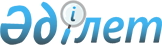 О признании утратившим силу решения маслихата от 26 марта 2014 года № 213 "Об утверждении регламента Карабалыкского районного маслихата"Решение маслихата Карабалыкского района Костанайской области от 11 мая 2017 года № 148. Зарегистрировано Департаментом юстиции Костанайской области 2 июня 2017 года № 7079
      В соответствии со статьей 27, подпунктом 4) пункта 2 статьи 46, пунктом 2 статьи 50 Закона Республики Казахстан от 6 апреля 2016 года "О правовых актах" Карабалыкский районный маслихат РЕШИЛ:
      1. Признать утратившим силу решение маслихата от 26 марта 2014 года № 213 "Об утверждении регламента Карабалыкского районного маслихата" (зарегистрировано в Реестре государственной регистрации нормативных правовых актов за № 4648, опубликовано 15 мая 2014 года в районной газете "Айна").
      2. Настоящее решение вводится в действие по истечении десяти календарных дней после дня его первого официального опубликования.
					© 2012. РГП на ПХВ «Институт законодательства и правовой информации Республики Казахстан» Министерства юстиции Республики Казахстан
				
      Председатель внеочередной сессии

В. Гизатов

      Секретарь районного маслихата

А. Тюлюбаев
